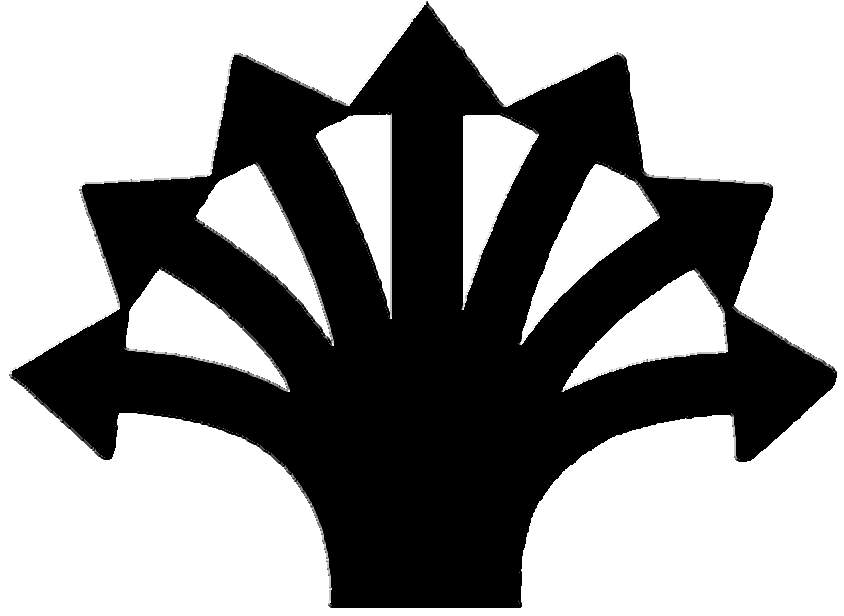 الف.مشخصات فردی:محل سکونت:توجه: کلیه موارد ذکر شده در بندهای «ب» و «ج» مندرج در این فرم صرفاً با ارائه اصل مدرک معتبر قابل ارزیابی می باشد. بدیهی است داوطلب به هنگام مصاحبه ملزم به ارائه اصل مدارک می باشد.ب.  سوابق پژوهشی:1. مقالات چاپ شده در مجلات علمی معتبر داخلی و خارجی و یا کنفرانسها و سمینارها و همایشهای داخلی و خارجی1. 1  عناوین مقالات چاپ شده در مجلات معتبر علمی - پژوهشی ( خارج و داخل)2. 1 مقالات پذیرفته شده در معتبر مجلات علمی - پژوهشی ( خارج و داخل)3. 1  عناوین مقالات چاپ شده در مجلات معتبر علمی - ترویجی ( خارج و داخل)4. 1  مقالات پذیرفته شده در مجلات معتبر علمی - پژوهشی ( خارج و داخل)1.5  مقالات ارائه شده در همایش های ملی 1.6  مقالات ارائه شده در همایش های بین المللی 2.  اختراعات ثبت شده مورد تأیید سازمان پژوهشهای علمی و صنعتی ایران3.  جشنواره های علمی معتبر ( خارج و داخل)4. کتب1. 4  کتب(تألیف)2. 4  کتب(ترجمه)5. پایان نامه1. 5  پایان نامه کارشناسی2. 5  پایان نامه کارشناسی ارشدج.  سوابق آموزشی:د.  برگزیدگان جشنواره مسابقات بین المللی و المپیادهای معتبر:ه.  مدرک زبان:لطفا به سولات ذیل بطور مختصر و روشن پاسخ دهید:اینجانب                     گواهی می نمایم که کلیه مراتب فوق در نهایت دقت و صحت تکمیل گردیده است و چنانچه خلاف آن ثابت شود پژوهشگاه مواد و انرژی مجاز است طبق مقررات با اینجانب رفتار نماید.                                                                                                                                              تاریخ و امضا     نام و نام خانوادگی: وضعیت نظام وظیفه:شماره پرونده:شماره داوطلب:سال تولد:وضعبت تاهل:شماره شناسنامه:وضعیت اشتغال:کد ملی:آدرس الکترونیکی:استان:شهرستان:تلفن ثابت:تلفن همراه:آدرس:آدرس:آدرس:آدرس:کدپستی 10 رقمی:کدپستی 10 رقمی:کدپستی 10 رقمی:کدپستی 10 رقمی:ردیفعنوان مقالهمستخرج از تز 
یا  کارهای پژوهشیعنوان مجله –سال انتشارنویسندگان(مسئول با * مشخص شود)1ردیفعنوان مقالهمستخرج از تز 
یا  کارهای پژوهشیعنوان مجله –سال انتشارنویسندگان(مسئول با * مشخص شود)1ردیفعنوان مقالهمستخرج از تز 
یا  کارهای پژوهشیعنوان مجله –سال انتشارنویسندگان(مسئول با * مشخص شود)1ردیفعنوان مقالهمستخرج از تز 
یا  کارهای پژوهشیعنوان مجله –سال انتشارنویسندگان(مسئول با * مشخص شود)1ردیفعنوان مقالهشفاهی یا پوسترعنوان همایش –سال انتشارنویسندگان(مسئول با * مشخص شود)1ردیفعنوان مقالهشفاهی یا پوسترعنوان همایش –سال انتشارنویسندگان(مسئول با * مشخص شود)1ردیفعنوان اختراعمحل ثبت تاریخ ثبت1ردیفعنوان جشنوارهنهاد برگزار کننده تاریخ برگزاری1ردیفعنوان کتابتعداد صفحات –سال انتشارنویسندگان(به ترتیب ذکر شده روی جلد)1ردیفعنوان کتابتعداد صفحات –سال انتشارنویسندگان(به ترتیب ذکر شده روی جلد)1عنوان پایان نامهاساتید راهنماامتیاز پایان نامهامتیاز پایان نامهامتیاز پایان نامهامتیاز پایان نامهنمره پایان نامهقابل قبولخوببسیار خوبعالیعنوان پایان نامهاساتید راهنماامتیاز پایان نامهامتیاز پایان نامهامتیاز پایان نامهامتیاز پایان نامهنمره پایان نامهقابل قبولخوببسیار خوبعالیمقطع تحصیلیرشته - گرایش دانشگاهمعدل کل معدل بدون پایان نامهتاریخ شروع به تحصیلتاریخ فراغت از تحصیلکارشناسیکارشناسی ارشدردیفنام مسابقه/المپیاد/ جشنواره رتبهسال برگزیده شدن1نام آزمون نمره اخذ شدهتاریخ دقیق آزمونتوضیحات1نام  نرم افزارهای تخصصی کامپیوتری (مانند Matlab – Lisrel  ...) که به آن تسلط دارید را ذکر کنید2هزینه زندگی شما در دوره تحصیل چگونه تأمین خواهد شد؟3آیا بورس تحصیلی دریافت کرده اید؟ از نظر سازمان مربوطه ضوابط کار در طی تحصیل شما چگونه است؟4در صورت نیاز میزان همکاری شما در پژوهشگاه در زمینه همکاری اجرایی در آزمایشگاه ها و پروژه های تحقیق به چه میزان خواهد بود؟5چه ویژگیهایی(علمی/عمومی/اخلاقی)در خود می بینید که در این پرسشنامه سوال نشده است و فکر می کنید می تواند در انتخاب شما تأثیر داشته باشد؟6با چاپ چند مقاله علمی در طول دوره دکتری کار خود را مطلوب ارزیابی می کنید؟
مقاله کنفرانس بین المللی  ؟                           مقاله مجله  ISI  یا علمی – پژوهشی ؟7پژوهشگاه مواد و انرژی چندمین اولویت شما برای آزمون سال 1403 می باشد؟